УТВЕРЖДАЮ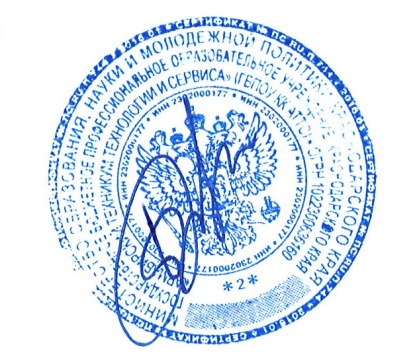 Директор ГБПОУ КК АТТС              А.П. БуровПорядок проведения вступительных испытаний по специальности 43.02.13 «Технология парикмахерского искусства»Настоящий Порядок разработан в соответствии с Правилами приема в государственное бюджетное профессиональное образовательное учреждение Краснодарского края «Армавирский техникум технологии и сервиса».Общие положенияПри приеме вгосударственное бюджетное профессиональное образовательное учреждение Краснодарского края «Армавирский техникум технологии и сервиса» на обучение по специальности43.02.13 «Технология парикмахерского искусства», требующей наличия у поступающих определенных творческих способностей, проводится вступительное испытание.Вступительное испытание по рисунку для специальности43.02.13 «Технология парикмахерского искусства»проводится в форме практической работы и приравнивается к письменному испытанию.Целью вступительного испытания является проверка уровня предметной компетентности поступающих по рисунку за курс основной школы.На вступительном испытании должна быть обеспечена спокойная и доброжелательная обстановка, предоставлена возможность поступающим наиболее полно продемонстрировать уровень своих творческих способностей.Вступительное испытание проводится в виде выполнения творческого задания «Рисунок».Для поступающих на базе основного общего образования (9 классов) установлены следующие критерии:композиционное размещение предметов натюрморта в листе;определить пропорциональные отношения предметов, частей предметов, линию пересечения плоскостей; на основании законов линейной перспективы выполнить линейно-конструктивный рисунок;на основании законов светотени построить падающие и собственные тени в соответствии с источником света. штриховкой передать объемность изображения.Правила проведения вступительного испытанияДля проведения вступительных испытаний формируются группы поступающих.Расписание вступительных испытаний (экзаменационная группа, дата, время и место проведения вступительного испытания, консультации, дата объявления результатов) утверждается председателем приемной комиссии или его заместителем.В день вступительного испытания поступающий обязан:явиться за 30 минут до начала вступительного испытания;пройти инструктаж по технике безопасности;иметь при себе паспорт или другой документ, удостоверяющий личность;экзаменационный лист;иметь при себе 2 листа формата А-3, 1 лист формата А-4, графитные карандаши разной мягкости, ластик, салфеткиПаспорт или другой документ, удостоверяющий личность и экзаменационный лист являются пропуском для прохождения вступительного испытания.Лица, не явившиеся на вступительное испытание по уважительной причине (болезнь, или иные обстоятельства, подтверждаемые документально), допускаются к нему в последующих экзаменационных группах или индивидуально до окончания приема документов.Система оценки вступительного испытанияОценка работ абитуриентов производится по 100-балльной шкале (итоговая оценка складывается как сумма оценок по каждому критерию):- Композиционное решение: как организована общая плоскость листа, как согласованы между собой изображения предметов и пространства натюрморта (20 баллов).- Перспективные построения: как усвоены знания линейной перспективы, насколько умело экзаменующийся применяет их при выполнении изображения (20 баллов).-  Передача пропорциональных отношений и характера формы предметов: степень сходства изображаемого с натурой, точность соотношений частей и целого (10 баллов).-  Конструктивные построения: насколько правильно выражена конструкция формы предмета в рисунке (10 баллов).- Передача объемности формы: как используются изобразительные средства для передачи трехмерности предмета, как используется знание правил воздушной перспективы, как представлены светотеневые отношения, насколько выразительна объемно-пластическая трактовка изображения (20 баллов).- Техника рисунка: каково владение техникой академического рисунка карандашом, какова выразительность штриха, линии и тональных отношений в изображении (10 баллов).- Общее впечатление от рисунка: индивидуальные способности абитуриента, художественный вкус, культура графического изображения (10 баллов).Заключительные положенияПо результатам вступительного испытания поступающий имеет право подать в апелляционную комиссию письменное апелляционное заявление о нарушении, по его мнению, установленного порядка проведения испытания и (или) несогласии с его результатами.